 Volume XVII, Nomor 1, Januari 2022                           ISSN : 1978-001X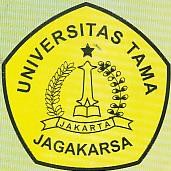                                  		JURNAL SAINS DAN TEKNOLOGIANALISIS PENGELOLAAN DAN PEMANTAUAN LINGKUNGAN (STUDI KASUS : PROYEK JALAN TOL SERPONG - BALARAJA SEKSI - 1A)Dendy Martadipura1  dan Simon Sembiring2ANALISA RISIKO YANG MEMPENGARUHI KETERLAMBATAN PELAKSANAAN PROYEK REVITALISASI TAMAN ISMAIL MARZUKIIldayat Doni Afrizal1 dan Nusa Setiani Triastuti2Internet of Things (IoT) via Blynk sebagai Monitoring Pendeteksi Kebocoran Gas menggunakan Sensor MQ-2 dan ESP 8266 Sumardi Sadi1), Sri Mulyati2)SIMULASI ROUTING JARINGAN BACKBONEMENGGUNAKAN  METODE ROUTING EIGRP DAN STATIS H. Heru Abrianto1, Ratna Purwani Wulandari2, Irmayani2ALAMAT REDAKSI:LPPM Universitas Tama JagakarsaJl. Letjen T.B. Simatupang No. 152, Tanjung Barat, Jakarta Selatan 12530Telp.(021) 789096-566, Fax.(021) 7890966Email :  info@jagakarsa.ac.idWebsite : http;//www.jagakarsa.ac.idVolume XVII, Nomor 1, Januari 2022                               ISSN : 1978-001X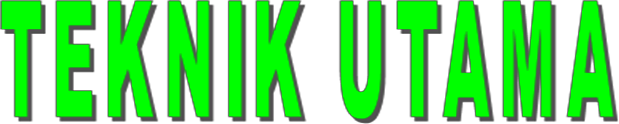 JURNAL SAINS DAN TEKNOLOGIPelindungRektor Universitas Tama Jagakarsa (UTAMA)Penanggung JawabDekan Fakultas Teknik UTAMADEWAN REDAKSI Ketua Dewan RedaksiKetua LPPM UTAMAWakil Ketua Dewan RedaksiWakil Ketua LPPM UTAMAAnggota Dewan RedaksiProf. Dr. Ir. Bambang Soenarto, Dipl.H.E.,En.Dipl.GR., M. Eng.(Dosen UTAMA) Prof. Dr. Ir. Sjahdanul Irwan, M.Sc. (Dosen UTAMA)Dr. Maspul Aini Kambry , M.Sc. (Dosen UTAMA)Mitra BestariProf. Dr. Ir. Sri Murni Dewi, MS.(Univ. Brawijaya) Ir. H. Media Nofri, M.Sc. (Dosen UTAMA)Redaksi PelaksanaIr. Bertinus Simanihuruk, MTBintang Unggul P., ST., MT.Djoko Prihartono, ST., MT Lukman Hakim, ST., M.Sc.PenerbitUniversitas Tama JagakarsaAlamat RedaksiLPPM Universitas Tama JagakarsaJl. Letjen T.B. Simatupang No. 152, Tanjung Barat, Jakarta Selatan 12530Telp.(021)7890965-66. Fax.(021) 7890966, E-mail :  info@jagakarsa.ac.idWebsite : http://www.jagakarsa.ac.id          Volume XVII, Nomor 1, Januari 2022                           ISSN : 1978-001XUTAMA                            JURNAL SAINS DAN TEKNOLOGI 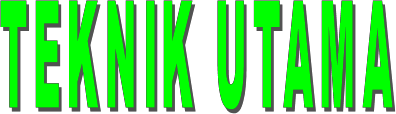 ANALISIS PENGELOLAAN DAN PEMANTAUAN LINGKUNGAN (STUDI KASUS : PROYEK JALAN TOL SERPONG-BALARAJA SEKSI- 1A)Dendy Martadipura1, Simon Sembiring2……………………………..……....(1-16)ANALISA RISIKO YANG MEMPENGARUHI KETERLAMBATAN PELAKSANAAN PROYEK REVITALISASI TAMAN ISMAIL MARZUKIIldayat Doni Afrizal1 dan Nusa Setiani Triastut2 ……………………..….....…..(17-40)nternet of Things (IoT) via Blynk sebagai Monitoring Pendeteksi Kebocoran Gas menggunakan Sensor MQ-2 dan ESP 8266 Sumardi Sadi1), Sri Mulyati2)  ……………………………………………………(41-46)SIMULASI ROUTING JARINGAN BACKBONE MENGGUNAKAN  METODE ROUTING EIGRP DAN STATIS H. Heru Abrianto1, Ratna Purwani Wulandari2, Irmayani2...………………….... (47-54)LPPM Universitas Tama JagakarsaJl. Letjen T.B. Simatupang No. 152, Tanjung Barat, Jakarta Selatan 12530Telp.(021) 7890965-66Fx.(021) 7890966, Email : info@jagakarsa.ac.idWebsite : http;//www.jagakarsa.ac.id